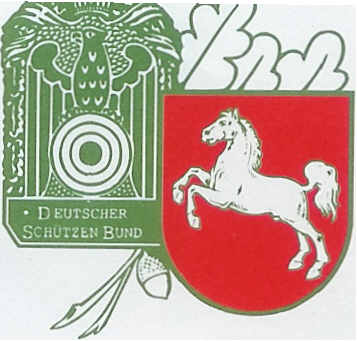 Landesligaleiter- BogenNiedersächsischer SportschützenverbandEckhard Frerichs * Im Wiedstruck 1 * 31249 Hohenhameln   Tel. 05128 / 95616  - Handy: 0170 1657590 -       Email:Eckhard.Frerichs@freenet.de___________________________________________________________________________________________________________Abgabe Lizenzanträge für die Saison 2023 / 2024 Stand: 28.Juni 2023   Verbandsoberliga   Verbandsliga A   VereinVerein1.SG Hagenburg Altenhagen1.SV Scherenbostel - 2X2.VFL Grasdorf2.BSV Helstorf – 1X3.SV Scherenbostel - 1X3.BSC Clauen - 1X4.BSC WunstorfX4.SG Hagenburg Altenhagen - 25.BSC GarbsenX5.SV Watenbüttel6.BSV Toxophilus Bad HarzburgX6.SKO SchöningenX7.Wolfsburger BCX7.KKS EdemissenX8.TV Jahn Walsrode e.V.X8.SV Meine e.V. - 2Verbandsliga B     Verein1.BSC Clauen - 2X2.SV UnterstedtX3.ASC GöttingenX4.VfV Concordia AlvesrodeX5.BSC Helstorf – 2X6.VFL Grasdorf e.V. - 27. SSG GifhornX8.SGI Vöhrum    XBlankbogenoberligaBlankbogenverbandsligaVereinVerein1.SV NienhagenX1.BSC ClauenX2.BSV Hänigsen2.SV UnterstedtX3.SC WietzenbruchX3.SCW GöttingenX4.ASC Göttingen X4.Wolfsburger BCX5.SSG Mühlentor – Oyten X5.SC LehrteX6.SV ScherenbostelX6.Achim BogenschützenX7.SV HoltorfX7.VfV Concordia AlvesrodeX8.Dummy8.ASC GöttingenX